Instagram WinnersTBD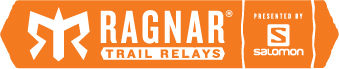             AwardBib #      Name                                            Favorite Team Name265Running to know aVAILBest Team CostumesTBD  TBDBest Team Campsite163     Train 4 Autism Team Then WhatOverall Favorite Team111Fox in Trail Socks